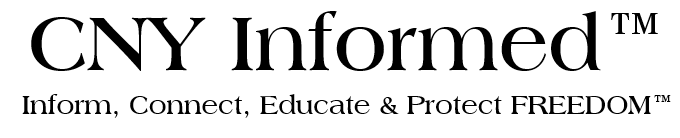 Syracuse, New YorkEmail:  CNYInformed@yahoo.comWebsite:  www.CNYInformed.comDATECounty Clerk / or School Administrative Office AddrressRE:  Oath of Office	Obtaining Oath of Office for Elected OfficialsTo Whom It May Concern:       I am hereby requesting a copy(ies) of the following Elected Official(s) executed Oath of Office(s):  INSERTPlease provide the copy(ies) of the executed Oath of Office(s) via e-mail to the following e-mail address:  ADDIf you are unable to e-mail the copy(ies) of the executed Oath of Office(s), please immediately contact me at the phone number below.  

Yours truly,/CNY Informed/ CNY Informed™Inform, Connect, Educate & Protect Freedom™